PERSON SPECIFICATION 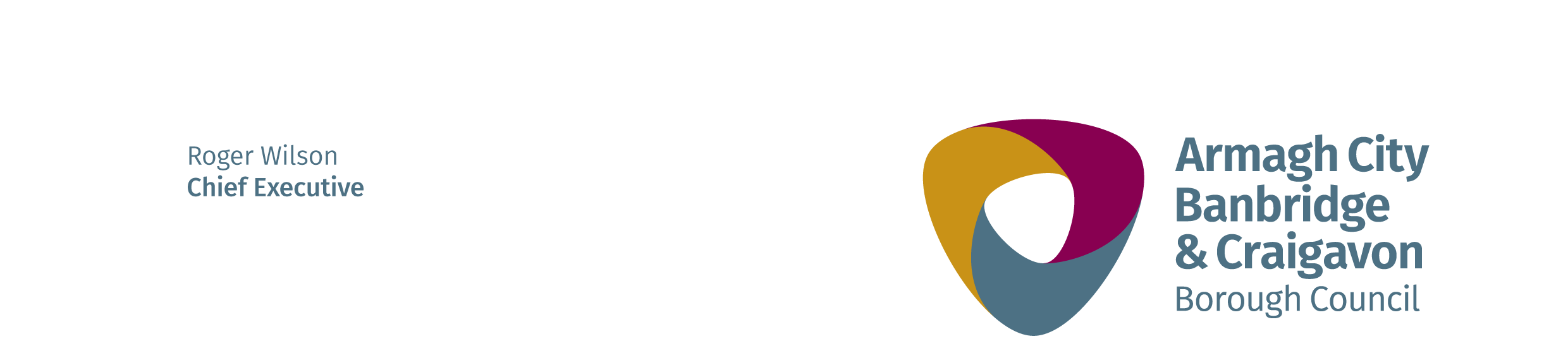 POSTExercise Class InstructorDIRECTORATEPeopleDEPARTMENTHealth and Recreation LOCATIONAny site within Indoor LeisureFACTORSESSENTIALDESIRABLEMETHOD OF ASSESSMENTQualifications and trainingA recognised relevant coaching/group exercise qualification in at least two disciplines.Additional relevant coaching/group exercise qualifications.ApplicationExperienceOne year’s experience in each of the following;Working directly with the public within a customer-facing capacity;Maintaining accurate records;Completing facility or equipment checks.Leisure industry experience;Experience of working as a Fitness Advisor/Exercise Class Instructor.Application/InterviewKey skills, knowledge and attributesExcellent oral, and written communication skills;Ability to achieve positive results through influencing and interpersonal skills;Customer care skills;Ability to work as part of a team;Ability to work on own initiative;Ability to handle sensitive or difficult situations appropriately;Competent in the use of IT;Understanding of health and safety requirements;Flexible approach to work demands.Knowledge/understanding of the fitness industry.Application/InterviewDrivingWorking Arrangements/FlexibilityThe post holder will be required to work outside normal hours including Bank Holidays, evenings and weekends and must have a flexible approach to working hours in order to meet the needs of the Service.Application/Self-assessment